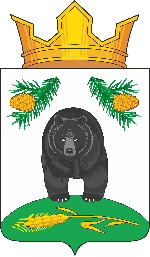 СОВЕТ НОВОКРИВОШЕИНСКОГО СЕЛЬСКОГО ПОСЕЛЕНИЯРЕШЕНИЕ30.05.2023                                                                                                                         № 48с. НовокривошеиноКривошеинского районаТомской областиО внесении изменений в решение Совета Новокривошеинского сельского поселения от 26.12.2022 № 22 «Об утверждении бюджета муниципального образования  Новокривошеинское сельское поселение на 2023 год и на плановый период 2024 и 2025 годов»Рассмотрев представленную Администрацией Новокривошеинского сельского поселения информацию о внесении  изменений в Решение Совета Новокривошеинского сельского поселения от 26.12.2022 № 22 «Об утверждении бюджета муниципального образования  Новокривошеинское      сельское поселение на 2023 год и на плановый период 2024 и 2025 годов»                                                                                                                           СОВЕТ НОВОКРИВОШЕИНСКОГО СЕЛЬСКОГО ПОСЕЛЕНИЯ РЕШИЛ:Внести в решение Совета Новокривошеинского сельского поселения от 26.12.2022 № 22 «Об утверждении бюджета муниципального образования Новокривошеинское сельское поселение на 2023 год и на плановый период 2024 и 2025 годов» (решение № 34 от 06.02.2023, решение № 37 от 14.02.2023, решение № 38 от 29.03.2023, решение № 47 от 03.05.2023) следующие изменения:                                                                                                                                                               Пункт1статьи1изложить в следующей редакции:                                                                                  Статья 1.                                                                                                                                                   1.Утвердить основные характеристики бюджета муниципального образования Новокривошеинское сельское поселение на 2023 год:                                                                                                                                                                                                                                                                                                    1) прогнозируемый общий объем доходов бюджета муниципального образования Новокривошеинское сельское поселение в сумме 10830,2 тыс. рублей, в том числе налоговые и неналоговые доходы в сумме 2530,0 тыс. рублей;2) общий объем расходов бюджета муниципального образования Новокривошеинское сельское поселение в сумме 11288,0 тыс. рублей;3) прогнозируемый дефицит бюджета муниципального образования Новокривошеинское сельское поселение на 2023 год в сумме 457,8 тыс. рублей.2. Приложения 2,3,5,6,7,8,10 изложить в новой редакции согласно приложением к настоящему решению.            3. Направить настоящее решение Главе Новокривошеинского сельского поселения для подписания.   4. Контроль за исполнением настоящего решения возложить на  социально-экономический комитет.5. Опубликовать настоящее решение в информационном бюллетене Новокривошеинского сельского поселения, разместить на официальном сайте муниципального образования Новокривошеинское сельское поселение в информационно-телекоммуникационной сети «Интернет»6. Настоящее решение вступает в силу с даты его опубликования.Заместитель председателя СоветаНовокривошеинского сельского поселения                                                Т.С. КононоваГлава Новокривошеинского сельского поселения                                        А.О. Саяпин                                                                          Приложение № 2к Решению Совета Новокривошеинского сельского поселения «Об утверждении бюджета муниципального образования Новокривошеинское сельское поселение на 2023 год и на плановый период 2024 и 2025 годов»Объем доходов местного бюджетамуниципального образования Новокривошеинское сельское поселение                                                                            на 2023 год и на плановый период 2024 и 2025 годов                                                                                                    (тыс.руб.)                                                                                                       (тыс.руб.)                                                                                                    (тыс.руб.)                                                                               Приложение № 3к Решению Совета Новокривошеинского сельского поселения «Об утверждении бюджета муниципального образования Новокривошеинское сельское поселение на 2023 год и на плановый период 2024 и 2025 годов»Объем межбюджетных трансфертов бюджету муниципального образования Новокривошеинское сельское поселение из бюджета муниципального района на 2023 год и на плановый период 2024 и 2025 годов(тыс.руб.)                                                                               Приложение № 5к Решению Совета Новокривошеинского сельского поселения  «Об утверждении бюджета муниципального образования Новокривошеинское сельское поселение на 2023 год и на плановый период 2024 и 2025 годов»Источники финансирования дефицита местного бюджетамуниципального образования Новокривошеинское сельское поселение                                     на 2023 год и на плановый период 2024 и 2025 годов	         Приложение № 6к Решению Совета Новокривошеинского сельского поселения  «Об утверждении бюджета муниципального образования Новокривошеинское сельское поселение на 2023 год и на плановый период 2024 и 2025 годов»Ведомственная структура расходов местного бюджета  муниципального образования                          Новокривошеинское сельское поселение на 2023 год(тыс.руб.)		        Приложение № 7к Решению Совета Новокривошеинского сельского поселения  «Об утверждении бюджета муниципального образования Новокривошеинское сельское поселение на 2023 год и на плановый период 2024 и 2025 годов»Распределение бюджетных ассигнований по разделам и подразделам классификации расходов  местного бюджета  муниципального образования Новокривошеинское                                    сельское поселение на 2023 год(тыс.руб.)                                                                          Приложение № 8к Решению Совета Новокривошеинского сельского поселения  «Об утверждении бюджета муниципального образования Новокривошеинское сельское поселение на 2023 год и на плановый период 2024 и 2025 годов»Распределение бюджетных ассигнований по разделам, подразделам, целевым статьям, группам (группам и подгруппам) вида  расходов местного бюджета  муниципального образования Новокривошеинское сельское поселение на 2023 год(тыс.руб.)		        Приложение № 10к Решению Совета Новокривошеинского сельского поселения  «Об утверждении бюджета муниципального образования Новокривошеинское сельское поселение на 2023 год и на плановый период 2024 и 2025 годов»Перечень и объемы финансирования муниципальных программ                                муниципального образования Новокривошеинское сельское поселение на 2023 год и на плановый период 2024 и 2025 годов(тыс.руб.)Наименование показателейБюджет на 2023 год12Доходы - всего10830,2в том числе:Налоговые и неналоговые доходы2530,0Безвозмездные поступления от других бюджетов бюджетной системы Российской Федерации8300,2Наименование показателейБюджет на 2024 год12Доходы - всего7746,1в том числе:Налоговые и неналоговые доходы2615,0Безвозмездные поступления от других бюджетов бюджетной системы Российской Федерации5131,1Наименование показателейБюджет на 2025 год12Доходы - всего7822,7в том числе:Налоговые и неналоговые доходы2684,0Безвозмездные поступления от других бюджетов бюджетной системы Российской Федерации5138,7Наименование показателейБюджет Бюджет Бюджет Наименование показателейна 2023 годна2024 годна2025 годБезвозмездные поступления от других бюджетов бюджетной системы Российской Федерации8300,25131,15138,7Дотация бюджетам поселений на выравнивание бюджетной обеспеченности4888,04721,04721,0Субвенции бюджетам поселений на осуществление полномочий по первичному воинскому учету на территориях, где отсутствуют военные комиссариаты (Доп.КД 700)195,7205,0212,6Межбюджетные трансферты, в том числе:3216,5205,1205,1Средства, передаваемые бюджетам поселений для компенсации дополнительных расходов, возникших в результате решений, принятых органами власти другого уровня, из них:3216,5205,1205,1Межбюджетные трансферты на обеспечение условий для развития физической культуры  и массового спорта (Доп.КД 205)205,1205,1205,1Межбюджетные трансферты на содержание дорог в рамках муниципальной программы «Развитие автомобильных дорог Кривошеинского района» (Доп. КД 214)1555,20,00,0Межбюджетные трансферты на ремонт объектов ЖКХ (Доп.КД 153)1456,20,00,0№ п/пНаименование источника финансирования дефицита местного бюджетаКод бюджетной классификацииСумма (тыс.руб.) бюджет на 2023 год12341.Изменение остатков средств на счетах по учету средств местного бюджета в течение финансового года 0 10 50000 00 0000 000- 457,82.Увеличение прочих остатков денежных средств бюджетов сельских поселений0 10 50201 10 0000 510- 10830,23.Уменьшение прочих остатков денежных средств бюджетов сельских поселений0 10 50201 10 0000 61011288,0№ п/пНаименование источника финансирования дефицита местного бюджетаКод бюджетной классификацииСумма (тыс.руб.) бюджет на 2024 год12341.Изменение остатков средств на счетах по учету средств местного бюджета в течение финансового года 0 10 50000 00 0000 0000,0№ п/пНаименование источника финансирования дефицита местного бюджетаКод бюджетной классификацииСумма (тыс.руб.) бюджет на 2025 год12341.Изменение остатков средств на счетах по учету средств местного бюджета в течение финансового года 0 10 50000 00 0000 0000,0НаименованиеВедРзПрЦСРВРСумма НаименованиеВедРзПрЦСРВРСумма В С Е Г О11 288,0Исполнительно-распорядительный орган муниципального образования - Администрация Новокривошеинского сельского поселения90711 288,0Общегосударственные вопросы90701005 771,7Функционирование высшего должностного лица субъекта Российской Федерации и органа местного самоуправления9070102979,0Руководство и управление в сфере установленных функций органов государственной власти субъектов Российской Федерации  и органов местного самоуправления90701020020000000979,0Глава муниципального образования90701020020300000979,0Расходы на выплаты персоналу в целях обеспечения выполнения функций государственными (муниципальными) органами, казенными учреждениями, органами управления государственными внебюджетными фондами90701020020300000100979,0Расходы на выплаты персоналу государственных (муниципальных) органов90701020020300000120979,0Функционирование Правительства Российской Федерации, высших исполнительных органов государственной власти субъектов Российской Федерации, местных администраций90701044 503,5Руководство и управление в сфере установленных функций органов государственной власти субъектов Российской Федерации  и органов местного самоуправления907010400200000004 497,2Центральный аппарат907010400204000004 497,2Расходы на выплаты персоналу в целях обеспечения выполнения функций государственными (муниципальными) органами, казенными учреждениями, органами управления государственными внебюджетными фондами907010400204000001003 620,2Расходы на выплаты персоналу государственных (муниципальных)органов907010400204000001203 620,2Закупка товаров, работ и услуг для обеспечения государственных (муниципальных) нужд90701040020400000200875,0Иные закупки товаров, работ и услуг для обеспечения государственных (муниципальных) нужд90701040020400000240875,0Иные бюджетные ассигнования907010400204000008002,0Уплата  налогов, сборов и иных платежей907010400204000008502,0Муниципальные программы муниципальных образований907010479000000006,3Муниципальная программа "Информационная политика и работа с общественностью в муниципальном образовании Новокривошеинское сельское поселение на 2023-2025 годы"907010479910000006,3Осуществление документооборота с Росстатом, Пенсионным фондом, Фондом страхования, налоговой службой и другими органами государственной власти, организациями, гражданами в электронном виде907010479913000006,3Закупка товаров, работ и услуг для обеспечения государственных (муниципальных) нужд907010479913000002006,3Иные закупки товаров, работ и услуг для обеспечения государственных (муниципальных) нужд907010479913000002406,3Резервные фонды907011115,9Резервные фонды9070111070000000015,9Резервные фонды местных администраций9070111070050000015,9Иные бюджетные ассигнования9070111070050000080015,9Резервные фонды9070111070050000087015,9Другие общегосударственные вопросы9070113273,3Резервные фонды9070113070000000019,1Резервные фонды местных администраций9070113070050000019,1Закупка товаров, работ и услуг для обеспечения государственных (муниципальных) нужд9070113070050000020019,1Иные закупки товаров, работ и услуг для обеспечения государственных (муниципальных) нужд9070113070050000024019,1Реализация государственных функций, связанных с общегосударственным управлением90701130920000000239,8Выполнения других обязательств государства90701130923000000239,8Расходы на публикацию информации органов местного самоуправления9070113092310000050,0Закупка товаров, работ и услуг для обеспечения государственных (муниципальных)нужд9070113092310000020050,0Иные закупки товаров, работ и услуг для обеспечения государственных (муниципальных) нужд9070113092310000024050,0Расходы по уплате членских взносов на осуществление деятельности Ассоциации "Совет муниципальных образований Томской области"907 011309233000007,3Иные бюджетные ассигнования907011309233000008007,3Уплата  налогов, сборов и иных платежей907011309233000008507,3Расходы на организацию, ведение похозяйственного учета, обслуживание ИПК "Регистр МО"907011309236000006,5Закупка товаров, работ и услуг для обеспечения государственных (муниципальных) нужд907011309236000002006,5Иные закупки товаров, работ и услуг для обеспечения государственных (муниципальных) нужд907011309236000002406,5Расходы по управлению и содержанию муниципальной собственности, оформление прав в отношении муниципального имущества90701130923800000176,0Закупка товаров, работ и услуг для обеспечения государственных (муниципальных) нужд907011309238000002009,0Иные закупки товаров, работ и услуг для обеспечения государственных (муниципальных) нужд907011309238000002409,0Иные бюджетные ассигнования90701130923800000800167,0Уплата  налогов, сборов и иных платежей90701130923800000850167,0Муниципальные программы муниципальных образований9070113790000000014,4Муниципальная программа "Информационная политика и работа с общественностью в муниципальном образовании Новокривошеинское сельское поселение на 2023-2025 годы"9070113791000000014,4Размещение информации о деятельности органов местного самоуправления в средствах массовой информации , на официальном сайте и иных отведенных для размещения9070113799120000014,4Закупка товаров, работ и услуг для обеспечения государственных (муниципальных) нужд9070113799120000020014,4Иные закупки товаров, работ и услуг для обеспечения государственных (муниципальных) нужд9070113799120000024014,4Национальная оборона9070200195,7Мобилизационная и вневойсковая подготовка9070203195,7Государственная программа "Эффективное управление региональными финансами, государственными закупками и совершенствование межбюджетных отношений в Томской области"90702032100000000195,7Подпрограмма "Совершенствование межбюджетных отношений в Томской области"90702032120000000195,7Основное мероприятие " Обеспечение осуществления в муниципальных образованиях Томской области передаваемых Российской Федерацией органам местного самоуправления полномочий по первичному воинскому учету на территориях, где отсутствует военные комиссариаты"90702032128100000195,7Осуществление первичного воинского учета на территориях, где отсутствуют военные комиссариаты90702032128151180195,7Расходы на выплаты персоналу в целях обеспечения выполнения функций государственными (муниципальными) органами, казенными учреждениями, органами управления государственными внебюджетными фондами90702032128151180100195,7Расходы на выплаты персоналу казенных учреждений90702032128151180110195,7Национальная безопасность и правоохранительная деятельность907030041,8Защита населения и территории от чрезвычайных ситуаций природного и техногенного характера, пожарная безопасность907031041,8Мероприятия по предупреждению и ликвидации последствий чрезвычайных ситуаций и стихийных бедствий9070310218000000011,7Предупреждение и ликвидация последствий чрезвычайных ситуаций и стихийных бедствий природного и техногенного характера за счет средств местного бюджета9070310218110000011,7Закупка товаров, работ и услуг для обеспечения государственных (муниципальных) нужд9070310218110000020010,0Иные закупки товаров, работ и услуг для обеспечения государственных (муниципальных) нужд9070310218110000024010,0Иные бюджетные ассигнования907031021811000008001,7Уплата  налогов, сборов и иных платежей907031021811000008501,7Муниципальные программы муниципальных образований9070310790000000030,1Муниципальная программа "По вопросам обеспечения пожарной безопасности на территории Новокривошеинского сельского поселения на 2023-2025 годы"9070310798300000030,1Укрепление противопожарного состояния учреждений, жилого фонда, территорий сельского поселения9070310798310000030,1Закупка товаров, работ и услуг для обеспечения государственных (муниципальных) нужд9070310798310000020030,1Иные закупки товаров, работ и услуг для обеспечения государственных (муниципальных) нужд9070310798310000024030,1Национальная экономика90704002 491,5Сельское хозяйство и рыболовство907040511,8Государственная программа "Развитие сельского хозяйства, рынков сырья и продовольствия в Томской области"9070405060000000011,8Подпрограмма "Развитие сельскохозяйственного производства в Томской области"9070405061000000011,8Основное мероприятие "Поддержка отдельных подотраслей растениеводства и животноводства"9070405061900000011,8Основное мероприятие "Создание условий для вовлечения в оборот земель сельскохозяйственного назначения"9070405061920000011,8Подготовка проектов межевания земельных участков и проведение кадастровых работ907040506192L599011,8Межбюджетные трансферты907040506192L599050011,8Иные межбюджетные трансферты907040506192L599054011,8Дорожное хозяйство (дорожные фонды)90704092 479,7Государственная программа "Развитие транспортной инфраструктуры в Томской области"907040918000000001 555,2Подпрограмма "Сохранение и развитие автомобильных дорог Томской области"907040918200000001 555,2Основное мероприятие "Капитальный ремонт и (или) ремонт автомобильных дорог общего пользования местного значения""907040918284000001 555,2Капитальный ремонт и (или) ремонт автомобильных дорог общего пользования местного значения907040918284409301 555,2Закупка товаров, работ и услуг для обеспечения государственных (муниципальных) нужд907040918284409302001 555,2Иные закупки товаров, работ и услуг для обеспечения государственных (муниципальных) нужд907040918284409302401 555,2Муниципальные программы муниципальных образований90704097900000000924,5Муниципальная программа "Комплексное развитие систем транспортной инфраструктуры в Новокривошеинском сельском поселении Кривошеинского района на 2016-2020гг. и с перспективой до 2032 года"90704097981000000924,5Капитальный, текущий ремонт улиц и дорог местного значения90704097981100000159,1Софинанирование по с убсидии местным бюджетам на ремонт автомобильных дорог общего пользования местного значения в рамках государственной программы "Развитие транспортной системы в Томской области"907040979811S0930159,1Закупка товаров, работ и услуг для обеспечения государственных (муниципальных) нужд907040979811S0930200159,1Иные закупки товаров, работ и услуг для обеспечения государственных (муниципальных) нужд907040979811S0930240159,1Содержание дорог Новокривошеинского сельского поселения90704097981200000765,4Закупка товаров, работ и услуг для обеспечения государственных (муниципальных) нужд90704097981200000200765,4Иные закупки товаров, работ и услуг для обеспечения государственных (муниципальных) нужд90704097981200000240765,4Жилищно-коммунальное хозяйство90705002 182,0Жилищное хозяйство907050137,0Поддержка жилищного хозяйства9070501390000000037,0Мероприятия в области жилищного хозяйства 9070501390030000037,0Закупка товаров, работ и услуг для обеспечения государственных (муниципальных) нужд9070501390030000020037,0Иные закупки товаров, работ и услуг для обеспечения государственных (муниципальных) нужд9070501390030000024037,0Коммунальное хозяйство90705021 917,0Муниципальные программы907050279000000001 917,0Муниципальная программа "Комплексное развитие сельских территорий в Кривошеинском районе на 2021-2024 годы с прогнозом на 2025-2026 годы"907050279200000001 456,2Муниципальная программа "Развитие коммунальной и коммуникационной инфраструктуры в Новокривошеинском сельском поселении Кривошеинского района907050279290000001 456,2Подготовка объектов коммунального комплекса Кривошеинского района к прохождению отопительного сезона907050279293000001 456,2Закупка товаров, работ и услуг для обеспечения государственных (муниципальных) нужд907050279293000002001 456,2Иные закупки товаров, работ и услуг для обеспечения государственных (муниципальных) нужд907050279293000002401 456,2Муниципальная программа "Развитие коммунальной и коммуникационной инфраструктуры в Новокривошеинском сельском поселении Кривошеинского района90705027974000000460,8Развитие системы "Теплоснабжение" Новокривошеинского сельского поселения90705027974300000310,8Закупка товаров, работ и услуг для обеспечения государственных (муниципальных) нужд90705027974300000200310,8Иные закупки товаров, работ и услуг для обеспечения государственных (муниципальных) нужд90705027974300000240310,8Развитие системы "Водоснабжения" Новокривошеинского сельского поселения90705027974500000150,0Закупка товаров, работ и услуг для обеспечения государственных (муниципальных) нужд90705027974500000200150,0Иные закупки товаров, работ и услуг для обеспечения государственных (муниципальных) нужд90705027974500000240150,0Благоустройство9070503228,0Благоустройство90705036000000000228,0Уличное освещение90705036000100000205,0Закупка товаров, работ и услуг для обеспечения государственных (муниципальных) нужд90705036000100000200205,0Иные закупки товаров, работ и услуг для обеспечения государственных (муниципальных) нужд90705036000100000240205,0Прочие мероприятия по благоустройству городских округов и поселений9070503600050000023,0Закупка товаров, работ и услуг для обеспечения государственных (муниципальных) нужд9070503600050000020023,0Иные закупки товаров, работ и услуг для обеспечения государственных (муниципальных) нужд9070503600050000024023,0Культура, кинематография9070800364,6Культура 9070801364,6Иные межбюджетные трансферты 90708015210000000364,6Межбюджетные трансферты бюджетам муниципальных районов из бюджетов поселений и межбюджетные трансферты бюджетам поселений из бюджетов муниципальных районов на осуществление части полномочий по решению вопросов местного значения в соответствии с заключенными соглашениями90708015210600000364,6Межбюджетные трансферты90708015210600000500364,6Иные межбюджетные трансферты90708015210600000540364,6 Физическая культура и спорт9071100240,7 Физическая культура 9071101240,7Государственная программа "Развитие молодежной политики, физической культуры и спорта в Томской области"90711010800000000205,1Проектная часть государственной программы907110108W0000000205,1Региональный проект "Спорт - норма жизни"907110108WР500000205,1Обеспечение условий для развития физической культуры и массового спорта907110108WР540008205,1Расходы на выплаты персоналу в целях обеспечения выполнения функций государственными (муниципальными) органами, казенными учреждениями, органами управления государственными внебюджетными фондами907110108WР540008100194,3Расходы на выплаты персоналу казенных учреждений907110108WР540008110194,3Закупка товаров, работ и услуг для обеспечения государственных (муниципальных) нужд907110108WР54000820010,8Иные закупки товаров, работ и услуг для обеспечения государственных (муниципальных) нужд907110108WР54000824010,8Физкультурно-оздоровительная работа и спортивные мероприятия9071101512000000035,6Спорт - норма жизни9071101512Р50000035,6Со финансирование из бюджетов поселений на обеспечение условий для развития физической культуры и массового спорта9071101512Р54000835,6Расходы на выплаты персоналу в целях обеспечения выполнения функций государственными (муниципальными) органами, казенными учреждениями, органами управления государственными внебюджетными фондами9071101512Р54000810035,6Расходы на выплаты персоналу казенных учреждений9071101512Р54000811035,6НаименованиеРзПрСумма НаименованиеРзПрСумма Общегосударственные вопросы01005 771,7Функционирование высшего должностного лица субъекта Российской Федерации и органа местного самоуправления0102979,0Функционирование Правительства Российской Федерации, высших исполнительных органов государственной власти субъектов Российской Федерации, местных администраций01044 503,5Резервные фонды011115,9Другие общегосударственные вопросы0113273,3Национальная оборона0200195,7Мобилизационная и вневойсковая подготовка0203195,7Национальная безопасность и правоохранительная деятельность030041,8Защита населения и территории от чрезвычайных ситуаций природного и техногенного характера, пожарная безопасность031041,8Национальная экономика04002 491,5Сельское хозяйство и рыболовство040511,8Дорожное хозяйство (дорожные фонды)04092 479,7Жилищно-коммунальное хозяйство05002 182,0Жилищное хозяйство050137,0Коммунальное хозяйство05021 917,0Благоустройство0503228,0Культура, кинематография0800364,6Культура 0801364,6 Физическая культура и спорт1100240,7 Физическая культура 1101240,7Итого11 288,0НаименованиеРзПрЦСРВРСумма НаименованиеРзПрЦСРВРСумма В С Е Г О11 288,0Общегосударственные вопросы01005 771,7Функционирование высшего должностного лица субъекта Российской Федерации и органа местного самоуправления0102979,0Руководство и управление в сфере установленных функций органов государственной власти субъектов Российской Федерации  и органов местного самоуправления01020020000000979,0Глава муниципального образования01020020300000979,0Расходы на выплаты персоналу в целях обеспечения выполнения функций государственными (муниципальными) органами, казенными учреждениями, органами управления государственными внебюджетными фондами01020020300000100979,0Расходы на выплаты персоналу государственных (муниципальных) органов01020020300000120979,0Функционирование Правительства Российской Федерации, высших исполнительных органов государственной власти субъектов Российской Федерации, местных администраций01044 503,5Руководство и управление в сфере установленных функций органов государственной власти субъектов Российской Федерации  и органов местного самоуправления010400200000004 497,2Центральный аппарат010400204000004 497,2Расходы на выплаты персоналу в целях обеспечения выполнения функций государственными (муниципальными) органами, казенными учреждениями, органами управления государственными внебюджетными фондами010400204000001003 620,2Расходы на выплаты персоналу государственных (муниципальных)органов010400204000001203 620,2Закупка товаров, работ и услуг для обеспечения государственных (муниципальных) нужд01040020400000200875,0Иные закупки товаров, работ и услуг для обеспечения государственных (муниципальных) нужд01040020400000240875,0Иные бюджетные ассигнования010400204000008002,0Уплата  налогов, сборов и иных платежей010400204000008502,0Муниципальные программы муниципальных образований010479000000006,3Муниципальная программа "Информационная политика и работа с общественностью в муниципальном образовании Новокривошеинское сельское поселение на 2023-2025 годы"010479910000006,3Осуществление документооборота с Росстатом, Пенсионным фондом, Фондом страхования, налоговой службой и другими органами государственной власти, организациями, гражданами в электронном виде010479913000006,3Закупка товаров, работ и услуг для обеспечения государственных (муниципальных) нужд010479913000002006,3Иные закупки товаров, работ и услуг для обеспечения государственных (муниципальных) нужд010479913000002406,3Резервные фонды011115,9Резервные фонды0111070000000015,9Резервные фонды местных администраций0111070050000015,9Иные бюджетные ассигнования0111070050000080015,9Резервные фонды0111070050000087015,9Другие общегосударственные вопросы0113273,3Резервные фонды0113070000000019,1Резервные фонды местных администраций0113070050000019,1Закупка товаров, работ и услуг для обеспечения государственных (муниципальных) нужд0113070050000020019,1Иные закупки товаров, работ и услуг для обеспечения государственных (муниципальных) нужд0113070050000024019,1Реализация государственных функций, связанных с общегосударственным управлением01130920000000239,8Выполнения других обязательств государства01130923000000239,8Расходы на публикацию информации органов местного самоуправления0113092310000050,0Закупка товаров, работ и услуг для обеспечения государственных (муниципальных)нужд0113092310000020050,0Иные закупки товаров, работ и услуг для обеспечения государственных (муниципальных) нужд0113092310000024050,0Расходы по уплате членских взносов на осуществление деятельности Ассоциации "Совет муниципальных образований Томской области"011309233000007,3Иные бюджетные ассигнования011309233000008007,3Уплата  налогов, сборов и иных платежей011309233000008507,3Расходы на организацию, ведение похозяйственного учета, обслуживание ИПК "Регистр МО"011309236000006,5Закупка товаров, работ и услуг для обеспечения государственных (муниципальных) нужд011309236000002006,5Иные закупки товаров, работ и услуг для обеспечения государственных (муниципальных) нужд011309236000002406,5Расходы по управлению и содержанию муниципальной собственности, оформление прав в отношении муниципального имущества01130923800000176,0Закупка товаров, работ и услуг для обеспечения государственных (муниципальных) нужд011309238000002009,0Иные закупки товаров, работ и услуг для обеспечения государственных (муниципальных) нужд011309238000002409,0Иные бюджетные ассигнования01130923800000800167,0Уплата  налогов, сборов и иных платежей01130923800000850167,0Муниципальные программы муниципальных образований0113790000000014,4Муниципальная программа "Информационная политика и работа с общественностью в муниципальном образовании Новокривошеинское сельское поселение на 2023-2025 годы"0113791000000014,4Размещение информации о деятельности органов местного самоуправления в средствах массовой информации , на официальном сайте и иных отведенных для размещения0113799120000014,4Закупка товаров, работ и услуг для обеспечения государственных (муниципальных) нужд0113799120000020014,4Иные закупки товаров, работ и услуг для обеспечения государственных (муниципальных) нужд0113799120000024014,4Национальная оборона0200195,7Мобилизационная и вневойсковая подготовка0203195,7Государственная программа "Эффективное управление региональными финансами, государственными закупками и совершенствование межбюджетных отношений в Томской области"02032100000000195,7Подпрограмма "Совершенствование межбюджетных отношений в Томской области"02032120000000195,7Основное мероприятие " Обеспечение осуществления в муниципальных образованиях Томской области передаваемых Российской Федерацией органам местного самоуправления полномочий по первичному воинскому учету на территориях, где отсутствует военные комиссариаты"02032128100000195,7Осуществление первичного воинского учета на территориях, где отсутствуют военные комиссариаты02032128151180195,7Расходы на выплаты персоналу в целях обеспечения выполнения функций государственными (муниципальными) органами, казенными учреждениями, органами управления государственными внебюджетными фондами02032128151180100195,7Расходы на выплаты персоналу казенных учреждений02032128151180110195,7Национальная безопасность и правоохранительная деятельность030041,8Защита населения и территории от чрезвычайных ситуаций природного и техногенного характера, пожарная безопасность031041,8Мероприятия по предупреждению и ликвидации последствий чрезвычайных ситуаций и стихийных бедствий0310218000000011,7Предупреждение и ликвидация последствий чрезвычайных ситуаций и стихийных бедствий природного и техногенного характера за счет средств местного бюджета0310218110000011,7Закупка товаров, работ и услуг для обеспечения государственных (муниципальных) нужд0310218110000020010,0Иные закупки товаров, работ и услуг для обеспечения государственных (муниципальных) нужд0310218110000024010,0Иные бюджетные ассигнования031021811000008001,7Уплата  налогов, сборов и иных платежей031021811000008501,7Муниципальные программы муниципальных образований0310790000000030,1Муниципальная программа "По вопросам обеспечения пожарной безопасности на территории Новокривошеинского сельского поселения на 2023-2025 годы"0310798300000030,1Укрепление противопожарного состояния учреждений, жилого фонда, территорий сельского поселения0310798310000030,1Закупка товаров, работ и услуг для обеспечения государственных (муниципальных) нужд0310798310000020030,1Иные закупки товаров, работ и услуг для обеспечения государственных (муниципальных) нужд0310798310000024030,1Национальная экономика04002 491,5Сельское хозяйство и рыболовство040511,8Государственная программа "Развитие сельского хозяйства, рынков сырья и продовольствия в Томской области"0405060000000011,8Подпрограмма "Развитие сельскохозяйственного производства в Томской области"0405061000000011,8Основное мероприятие "Поддержка отдельных подотраслей растениеводства и животноводства"0405061900000011,8Основное мероприятие "Создание условий для вовлечения в оборот земель сельскохозяйственного назначения"0405061920000011,8Подготовка проектов межевания земельных участков и проведение кадастровых работ040506192L599011,8Межбюджетные трансферты040506192L599050011,8Иные межбюджетные трансферты040506192L599054011,8Дорожное хозяйство (дорожные фонды)04092 479,7Государственная программа "Развитие транспортной инфраструктуры в Томской области"040918000000001 555,2Подпрограмма "Сохранение и развитие автомобильных дорог Томской области"040918200000001 555,2Основное мероприятие "Капитальный ремонт и (или) ремонт автомобильных дорог общего пользования местного значения""040918284000001 555,2Капитальный ремонт и (или) ремонт автомобильных дорог общего пользования местного значения040918284409301 555,2Закупка товаров, работ и услуг для обеспечения государственных (муниципальных) нужд040918284409302001 555,2Иные закупки товаров, работ и услуг для обеспечения государственных (муниципальных) нужд040918284409302401 555,2Муниципальные программы муниципальных образований04097900000000924,5Муниципальная программа "Комплексное развитие систем транспортной инфраструктуры в Новокривошеинском сельском поселении Кривошеинского района на 2016-2020гг. и с перспективой до 2032 года"04097981000000924,5Капитальный, текущий ремонт улиц и дорог местного значения04097981100000159,1Софинанирование по с убсидии местным бюджетам на ремонт автомобильных дорог общего пользования местного значения в рамках государственной программы "Развитие транспортной системы в Томской области"040979811S0930159,1Закупка товаров, работ и услуг для обеспечения государственных (муниципальных) нужд040979811S0930200159,1Иные закупки товаров, работ и услуг для обеспечения государственных (муниципальных) нужд040979811S0930240159,1Содержание дорог Новокривошеинского сельского поселения04097981200000765,4Закупка товаров, работ и услуг для обеспечения государственных (муниципальных) нужд04097981200000200765,4Иные закупки товаров, работ и услуг для обеспечения государственных (муниципальных) нужд04097981200000240765,4Жилищно-коммунальное хозяйство05002 182,0Жилищное хозяйство050137,0Поддержка жилищного хозяйства0501390000000037,0Мероприятия в области жилищного хозяйства 0501390030000037,0Закупка товаров, работ и услуг для обеспечения государственных (муниципальных) нужд0501390030000020037,0Иные закупки товаров, работ и услуг для обеспечения государственных (муниципальных) нужд0501390030000024037,0Коммунальное хозяйство05021 917,0Муниципальные программы050279000000001 917,0Муниципальная программа "Комплексное развитие сельских территорий в Кривошеинском районе на 2021-2024 годы с прогнозом на 2025-2026 годы"907050279200000001 456,2Муниципальная программа "Развитие коммунальной и коммуникационной инфраструктуры в Новокривошеинском сельском поселении Кривошеинского района907050279290000001 456,2Подготовка объектов коммунального комплекса Кривошеинского района к прохождению отопительного сезона907050279293000001 456,2Закупка товаров, работ и услуг для обеспечения государственных (муниципальных) нужд907050279293000002001 456,2Иные закупки товаров, работ и услуг для обеспечения государственных (муниципальных) нужд907050279293000002401 456,2Муниципальная программа "Развитие коммунальной и коммуникационной инфраструктуры в Новокривошеинском сельском поселении Кривошеинского района05027974000000460,8Развитие системы "Теплоснабжение" Новокривошеинского сельского поселения05027974300000310,8Закупка товаров, работ и услуг для обеспечения государственных (муниципальных) нужд05027974300000200310,8Иные закупки товаров, работ и услуг для обеспечения государственных (муниципальных) нужд05027974300000240310,8Развитие системы "Водоснабжения" Новокривошеинского сельского поселения05027974500000150,0Закупка товаров, работ и услуг для обеспечения государственных (муниципальных) нужд05027974500000200150,0Иные закупки товаров, работ и услуг для обеспечения государственных (муниципальных) нужд05027974500000240150,0Благоустройство0503228,0Благоустройство05036000000000228,0Уличное освещение05036000100000205,0Закупка товаров, работ и услуг для обеспечения государственных (муниципальных) нужд05036000100000200205,0Иные закупки товаров, работ и услуг для обеспечения государственных (муниципальных) нужд05036000100000240205,0Прочие мероприятия по благоустройству городских округов и поселений0503600050000023,0Закупка товаров, работ и услуг для обеспечения государственных (муниципальных) нужд0503600050000020023,0Иные закупки товаров, работ и услуг для обеспечения государственных (муниципальных) нужд0503600050000024023,0Культура, кинематография0800364,6Культура 0801364,6Иные межбюджетные трансферты 08015210000000364,6Межбюджетные трансферты бюджетам муниципальных районов из бюджетов поселений и межбюджетные трансферты бюджетам поселений из бюджетов муниципальных районов на осуществление части полномочий по решению вопросов местного значения в соответствии с заключенными соглашениями08015210600000364,6Межбюджетные трансферты08015210600000500364,6Иные межбюджетные трансферты08015210600000540364,6 Физическая культура и спорт1100240,7 Физическая культура 1101240,7Государственная программа "Развитие молодежной политики, физической культуры и спорта в Томской области"11010800000000205,1Проектная часть государственной программы110108W0000000205,1Региональный проект "Спорт - норма жизни"110108WР500000205,1Обеспечение условий для развития физической культуры и массового спорта110108WР540008205,1Расходы на выплаты персоналу в целях обеспечения выполнения функций государственными (муниципальными) органами, казенными учреждениями, органами управления государственными внебюджетными фондами110108WР540008100194,3Расходы на выплаты персоналу казенных учреждений110108WР540008110194,3Закупка товаров, работ и услуг для обеспечения государственных (муниципальных) нужд110108WР54000820010,8Иные закупки товаров, работ и услуг для обеспечения государственных (муниципальных) нужд110108WР54000824010,8Физкультурно-оздоровительная работа и спортивные мероприятия1101512000000035,6Спорт - норма жизни1101512Р50000035,6Со финансирование из бюджетов поселений на обеспечение условий для развития физической культуры и массового спорта1101512Р54000835,6Расходы на выплаты персоналу в целях обеспечения выполнения функций государственными (муниципальными) органами, казенными учреждениями, органами управления государственными внебюджетными фондами1101512Р54000810035,6Расходы на выплаты персоналу казенных учреждений1101512Р54000811035,6№ п/пНаименование программыЦСР2023 год2024 год2025 годВсего:Всего:2730,51238,81285,81.Муниципальная программа «Комплексное развитие систем транспортной инфраструктуры в Новокривошеинском сельском поселении Кривошеинского района на 2016-2020г.г. и с перспективой до 2032 года»7981000000924,5908,0955,02.Муниципальная программа «По вопросам обеспечения пожарной безопасности на территории Новокривошеинского сельского поселения на 2023-2025 годы»798300000030,111,111,13.Муниципальная программа « Развитие коммунальной и коммуникационной инфраструктуры в Новокривошеинском сельском поселении Кривошеинского района»79740000001755,2299,0299,04.Муниципальная программа «Информационная политика и работа с общественностью в муниципальном образовании Новокривошеинское сельское поселение на 2023-2025 годы»799100000020,720,720,7